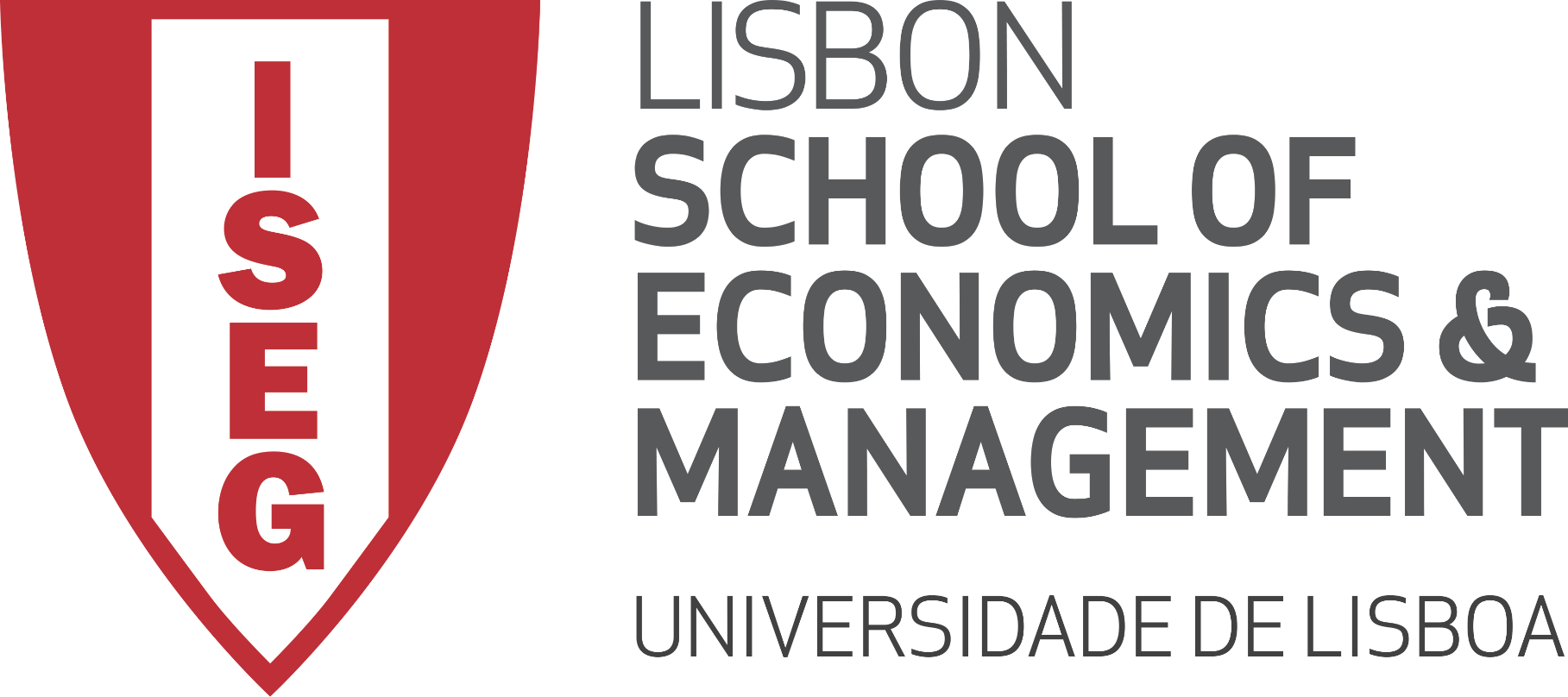 António Goucha Soares agsoares@iseg.lisboa.pt  MESTRADO EM ECONOMIA INTERNACIONAL E ESTUDOS EUROPEUS Instituições Internacionais e Direito ComunitárioAno académico de 2016-17, 2º semestreObjetivos do curso: Fornecer um quadro compreensivo do processo de integração europeia, desde a fundação das Comunidades, passando pela criação da União, ao Tratado de Lisboa. Perceber o funcionamento das instituições e do sistema político da União.Compreender os elementos essenciais do ordenamento jurídico da União.Conhecer as principais vertentes de actuação da UE: mercado interno e união monetária.PROGRAMA /GUIÃO de AULASI. Integração europeia. A União Europeia1ª aula: Integração europeia e a formação das Comunidades Europeias: O Tratado de RomaAlargamento e Aprofundamento da integração. O Acto Único Europeu2ª aula: A União Europeia: O Tratado de Maastricht. Tratados de Amesterdão e de Nice3º aula : A Constituição Europeia. O Tratado de Lisboa. Integração v. desintegração: BrexitII. Instituições e Sistema Político da União Europeia4ª aula: Conselho Europeu. Conselho de Ministros 5ª aula: Comissão Europeia6ª aula: Parlamento Europeu. O processo de decisãoIII. Aspectos fundamentais do Direito Europeu7ª aula: Fontes de Direito Europeu. Princípios fundamentais do Primado e Efeito Directo 8ª aula: Sistema jurisdicional: Tribunal de Justiça. Controlo de legalidadeIV. Direito Europeu em acção9ª aula: O mercado interno. A livre circulação de mercadorias e a união aduaneira: eliminação dos direitos aduaneiros e dos encargos de efeito equivalente. 10ª aula: Livre circulação de mercadorias: supressão de obstáculos não-tarifários: restrições quantitativas e medidas de efeito equivalente. 11ª aula: Livre circulação de pessoas: conceito e modalidades; Princípios fundamentais.12ª aula: Cidadania da União e direito de residência: directiva 2004/38. O Acordo de Schengen.13ª aula: A União Económica e Monetária. A crise do euro; reforma da governação económicaBIBLIOGRAFIA (indicativa)- João Mota de Campos, Manual de Direito Europeu, Coimbra Editora, Coimbra, 7ª ed., 2014.- Fausto de Quadros, Direito da União Europeia, Almedina, Coimbra, 2013.- António Goucha Soares, Direito & Política da União Europeia, Editora Appris, Curitiba, 2013.
- Robert Schutze, European Union Law, Cambridge: CUP, 2015- Miguel Gorjão-Henriques, Direito da União, 7ª ed., Almedina, Coimbra, 2014.- Antonio Goucha Soares, Euro. E se a Alemanha sair primeiro? Temas e Debates, Lisboa, 2016.- Jean-Paul Jacqué, Droit Institutionnel de l’Union Européenne, Dalloz, Paris, 2015.- Trevor Hartley, The Foundations of European Union Law, 8th ed., Oxford, OUP, 2014.AVALIAÇÃOA avaliação de conhecimentos da época normal considera a presença e participação nas aulas (20%), um teste intercalar, de natureza facultativa (30%), e a prova escrita final.A avaliação de conhecimentos da época de recurso consiste na prova escrita individual.Os alunos podem consultar o Tratado da União Europeia e o Tratado sobre o Funcionamento da União Europeia durante as provas de avaliação.